Veljović MarkoAdmirala Geprata 4/1 1100 Beograd | +381658589697 | veljovicmarko33@yahoo.com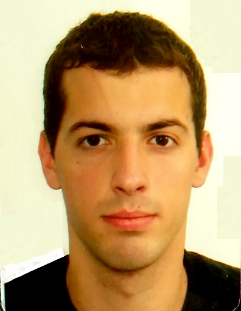 Lični podaci:			Datum rođenja: 28.09.1988. Mesto rođenja: Zagreb, Republika HrvatskaDržavljanstvo: srpsko Obrazovanje:FakultetPravni Fakultet Univerzitet u Beogradu, Pravosudno-upravni, prosečna ocena 8,71 (2007.-2013.) Pravosudni ispit, (2018.)Radno iskustvo:2014.-2016. -Prvi osnovni sud u Beogradu  2016.-2017. -Advokatska kancelarija Božović2017.-2018.- Javni beležnik Goran AndrićJezici:Engleski Ostale sposobnostiVozačka dozvola B i C kategorijeKadetski i juniorski reprzentativac Jugoslavije I SCG u košarciII mesto na takmičenju u besedništvu Pravnog fakulteta 2013.